Application for Fee Relief from Waste Disposal Charges at the Byron Resource Recovery Centre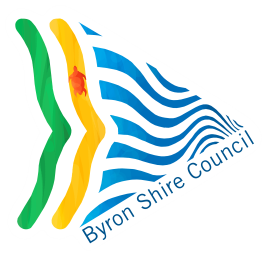 This application is for fee relief from disposal charges at the Byron Resource Recovery Centre for not-for-profit community organisations under the Byron Shire Councils adopted policy 12/019.To assist not-for-profit community organisations in the delivery of services, Council has endorsed the following guidelines for fee relief from waste disposal charges at the Byron Resource Recovery Centre, located at 115 Manse Road, Myocum:Council will provide credit to the value of $1844.00 for the 2019/20 financial year, indexed yearly in accordance with waste management fees, at the Byron Resource Recovery Centre for each bonafide not-for-profit organisation that runs a disposal store for the sale of second hand and reusable items within the Byron Shire Local Government area, and not-for-profit community groups that clean up public land.To ensure adequate records are maintained for this service, eligible organisation must apply to Council in writing each year prior to utilising this service.To ensure transparency and accountability, eligible organisations must qualify for fee relief by providing proof of being a registered not-for-profit charitable organisation.If an eligible organisation wishes to request an expansion of this service, then that organisation must apply to Council in writing each year as part of any broader Section 356 donation process and budget Council is administering on an annual basis.Are you eligible for a Byron Shire Council waste disposal exemption at the Byron Recourse Recovery Centre? (Please circle Yes or No) Are you a not for-profit community group that runs a disposal store for the sale of second hand and reusable items? Y / N2. 	Are you a not-for-profit community group that clean up public land? Y / NHas proof of being a registered not-for-profit charitable organisation been provided with this application Y / NIf you have answered Yes to either question 1 or 2 and Yes to question 3 you are eligible for fee relief from waste disposal charges. Please complete the following details:Organisation: _______________________________________________________________________Contact: ______________________________   Email: ______________________________________ Mobile:	_______________________________   Phone:  _____________________________________Address: _____________________________________________________________________________________________________________________________________________________________
Signature: _____________________________________ Date: _______________________________ Please provide all vehicle registration numbers to be used to dispose of waste at the Byron Recourse Recovery Centre (note only these vehicles will be authorised to deposit waste at the centre)
Send application to:		Byron Shire Council 	Water and Recycling Department	MULLUMBIMBY  NSW  2482council@byron.nsw.gov.au